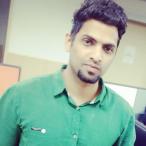 Yassir Email: yassir.376731@2freemail.com Nationality: Indian						OBJECTIVEEnthusiastic IT professional seeking to benefit an IT Department with complex technical knowledge and strong time management skills. Skilled at building rapport with diverse individuals while handling complex technical issues. Vast knowledge of web applications, software, and framework.HIGHLIGHTSWindows 7,8,10						MS Office proficient
ITIL, BMC remedy						Active directory
Windows server						Service-oriented
Work well with staff and customers			Excels under pressurePROFESSIONAL EXPERIENCE (2.3 Years in Information Technology)Working with CGI Information Systems and Management consultants at Bangalore, India as Systems Engineer in Global Technology Operations from November 2015.Job Responsibilities:Incident Management: Process based incident capture, root cause analysis and incident closure. Problem management: Identification of common incidents and development of workarounds.Change management: To ensure that systems changes do not interfere with reliable operation and availability within predefined service level agreements.Roles and Responsibilities:Provide excellent services through phone to IT user’s for basic end user related hardware’s and software’s, desktop related LAN network systems.Configuration and resetting the network access accounts whenever required.Installation of new hardware’s and software’s.Processing software’s and hardware’s by coordinating user setups, installations and upgrades.Provide training to end users.Hands on experience for creation of Generic Mailbox, Distribution ListsUser account creation, shared and protected drive access, Create and provide access to Public Folder and password reset via Active Directory 2008 R2Troubleshooting of Lync 2016 basic issuesBackup mail and public folder databasesImplement security group in Exchange 2010Set a mailbox quotaAccept mail for a domainHandling active sync issuesHandling Mobility issues related to outlook, VPN etc.Proficient in handling escalated calls and providing 1st & 2nd Level Technical Support to end-usersTroubleshooting of complex LAN/WAN infrastructureMicrosoft Outlook, Outlook Express configuration, backup, troubleshootingInstallation & Configuration of Network printers and its basic level of troubleshootingCreation and management of Domain and user accounts as well as assign access rights and permission to use internet facilityProvided the Remote supportExperience in installation of Windows, configuration, Technical troubleshooting, operating systems, Microsoft application software, Windows 7, 8 & 10ACHIEVMENTS Service HERO for the quarter 3,4 at CGI information Systems and Management consultantsQuality champion for quarter 2,3,4.ACADEMIC DETAILSName of Exam			Year 			University / Board		      MBA (SYSTEMS)		2015-2017		University OF MadrasB. E (E & C)			2010-2014		V T U, Belgaum  12th (Pre University)		2008-2010		Karnataka Pre university SSLC				1998-2008		State Education, KeralaPERSONAL DETAILSAge & Date of Birth		:	15-04-1993 Marital	 Status		:	SingleLanguages Known			:	English, Hindi, Malayalam and TamilNationality				:	IndianDECLARATIONI hereby declare that the information furnished above is true to the best of my knowledge and belief. I am able to submit the records as per your interest.Date: Place: 